					       MIPOLAM AFFINITY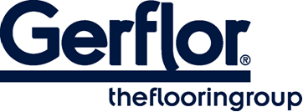 MIPOLAM AFFINITY es un pavimento vinílico homogéneo prensado en planchas de 2m, con un espesor de 2mm y un peso de 2800g. El diseño no direccional con color en todo el espesor está disponible en 50 referencias que presentan un diseño contrastado y un acabado mate.Este pavimento se recomienda para edificios colectivos facilitando los zócalos, así como los ángulos y las soldaduras.
 El pavimento está equipado con Evercare ™, tratamiento superficial patentado obtenido por reticulación láser UV que ofrece la mejor resistencia química a los principales productos utilizados en el entorno sanitario como betadine, eosina, soluciones hidroalcohólicas, facilitando el mantenimiento y haciendo que el pavimento sea duradero. Este tratamiento evita la aplicación de cualquier emulsión acrílica durante toda la vida útil del producto. 
 No contiene formaldehído, metales pesados ni CMR 1 y 2 o vPvB (muy persistente y muy bioacumulativo) o PBT (persistente, bioacumulativo y tóxico) y cumple la normativa REACH. Es 100% libre de ftalatos y reciclable. 
Sus emisiones de COV después de 28 días (ISO 16000-6) están por debajo de los niveles de detección (<10 μg / m3) y este producto está clasificado A + (la mejor clase). Según la norma ISO 21702, Mipolam Affinity tiene actividad antivírica contra los Coronavirus Humanos: reduce el número de virus en un 99,7% después de 2h00. Según la norma ISO 22196, Mipolam Affinity tiene una actividad antibacteriana frente a E. coli, S. aureus y MRSA del 99% después de 24h00.
 Este pavimento es antiestático (<2kV), su indentación residual es ≤ 0,02 mm a 150 minutos respetando la norma EN ISO 24343-1 (EN 433). 
 Este suelo cumple la norma EN ISO 10581 y ofrece un contenido de aglutinante de tipo I, lo que lo hace adecuado para zonas de tráfico intenso.
 Tiene una resistencia al fuego Bfl-s1.